附件22020年“最美科技工作者”推  荐  表候选人姓名：      孙全庆                  工作单位： 贵州省毕节市七星关区朱昌中学 推荐单位：                              填报日期：2020年07月30日填 表 说 明1．工作单位：填写候选人人事关系所在单位，应为法人单位。2．推荐单位：各省、自治区、直辖市及新疆生产建设兵团党委宣传部、科协、科技厅（委、局）、中科院分院、国防科工办，中国科协所属有关全国学会、协会、研究会，各军工集团和中国工程物理研究院科作为推荐单位，由哪个单位推荐的，填写单位名称。3．推荐表中所涉及日期统一用阿拉伯数字，如2020年01月01日。4．照片为小2寸正面免冠彩色标准照，将照片电子版插入本表。5. 专业技术职务：应填写具体的职务，如“研究员”、“研究员级高级工程师”等，请勿填写“正高”、“副高”等。6．毕业院校、工作单位填写全称，职务等要按照国家有关规定详细填写，属于内设机构职务的应填写具体部门，如“XX大学XX学院院长”。7．主要学历:从大专或大学填起，5项以内。8．工作经历：5项以内，含科普工作经历。9．主要事迹和贡献3000字左右，内容应客观真实地反映候选人精神风貌、感人事迹、社会影响、所获重要奖励等情况。10. 所在单位意见:由候选人人事关系所在单位填写，须加盖单位公章。意见中应明确写出是否同意推荐。候选人人事关系所在单位与实际就职单位不一致的，实际就职单位应同时签署意见并签字、盖章。11.推荐单位意见：推荐单位意见须加盖单位公章，意见中应明确写出是否同意推荐。主办单位、各军工集团和中国工程物理研究院推荐的，加盖相关司局（部门）公章；地方推荐的，加盖省级科协公章；学术团体推荐的，加盖相应学术团体公章。姓  名姓  名孙全庆孙全庆孙全庆孙全庆孙全庆性  别男男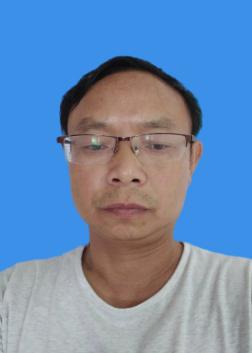 民  族民  族汉族汉族汉族汉族汉族出生年月1969.071969.07籍  贯籍  贯贵州毕节贵州毕节贵州毕节贵州毕节贵州毕节政治面貌群众群众学  历学  历大学本科大学本科大学本科大学本科大学本科学  位毕业院校毕业院校贵州师范大学贵州师范大学贵州师范大学贵州师范大学贵州师范大学所学专业生物教育教学生物教育教学生物教育教学工作单位及职务工作单位及职务工作单位及职务工作单位及职务贵州省毕节市七星关区朱昌中学 教师贵州省毕节市七星关区朱昌中学 教师贵州省毕节市七星关区朱昌中学 教师贵州省毕节市七星关区朱昌中学 教师贵州省毕节市七星关区朱昌中学 教师贵州省毕节市七星关区朱昌中学 教师贵州省毕节市七星关区朱昌中学 教师专业技术职务专业技术职务专业技术职务专业技术职务中小学高级教师中小学高级教师中小学高级教师中小学高级教师中小学高级教师中小学高级教师中小学高级教师办公电话办公电话0857-84623680857-84623680857-8462368手机手机13885778987电子邮箱bjshnl@126.combjshnl@126.com通讯地址通讯地址贵州省毕节市七星关区朱昌中学贵州省毕节市七星关区朱昌中学贵州省毕节市七星关区朱昌中学贵州省毕节市七星关区朱昌中学贵州省毕节市七星关区朱昌中学贵州省毕节市七星关区朱昌中学邮  编551714551714主要学历起止年月起止年月校（院）及系名称校（院）及系名称校（院）及系名称校（院）及系名称校（院）及系名称专业学位学位主要学历1985.08-1991.071985.08-1991.07贵州省毕节师范专科学校贵州省毕节师范专科学校贵州省毕节师范专科学校贵州省毕节师范专科学校贵州省毕节师范专科学校生物教育教学主要学历2007.08-2010.072007.08-2010.07贵州师范大学贵州师范大学贵州师范大学贵州师范大学贵州师范大学生物教育教学主要学历主要学历工作经历起止年月起止年月起止年月起止年月起止年月在何单位从事何工作在何单位从事何工作在何单位从事何工作在何单位从事何工作在何单位从事何工作工作经历1991.08—至今1991.08—至今1991.08—至今1991.08—至今1991.08—至今贵州省毕节市七星关区朱昌中学贵州省毕节市七星关区朱昌中学贵州省毕节市七星关区朱昌中学贵州省毕节市七星关区朱昌中学贵州省毕节市七星关区朱昌中学工作经历工作经历工作经历工作经历主要事迹和贡献（3000字左右，可另加白页）孙全庆，男，汉族，身份证号码：522421196907236412，中小学副高级职称，1991年08月参加工作至今，一直工作在七星关区朱昌中学（农村中学），曾担任生物学、英语、物理学、地理学、计算机、信息技术、高中技术与设计等学科的教育教学，并兼任学校科技辅导员，在科技活动辅导的路上，经历了“全国小星火杯”、“全国生物百项活动”直到现在的“全国青少年科技创新大赛”三个阶段的工作。参加工作的第二年，他就开始担任学校科技辅导员工作，当时的科技活动为“小星火杯”，学校获得的课题是“卫星搭载番茄种植实验”，由他来组织实施。在当时经济非常困难的情况下，他因地制宜的利用学校花园的两道石埂做边框，在上面盖上塑料薄膜组成了一个简单的温室，里面放置了20个规格一样的花盆，10盆种植卫星搭载的番茄种子，另10盆种植普通的番茄种子，参加活动的学生共12名，他教学生们如何育种、如何种植、如果管理，如何记载，并定期请学校校长拍照，在他精心的管理下，最终获得了卫星搭载番茄与普通番茄在种子种植后各项指标的对比，该项目在当年全国的“小星火杯”科技活动中获“优秀活动奖”，获奖杯1个。1996年，在科技活动中，他参加撰写的科技论文“广泛开展科技活动，努力培养四有新人”获国家“教育部”、“科技部”等部门授予优秀活动奖。2000年09月，他组织学校老师们加入学校“青少年科技辅导员协会”—简称“青辅协”，参加教师最多的时候达30多人，学生150多人，每年的科普知识覆盖除了本校的一千多人，还影响了周边数十所农村学校。他们所在科技活动小组主要有植物扦插组（雅桑、银杏、桂花等）、嫁接组、小白兔养殖组、蘑菇种植组、冬虫夏草种植组、白菜种植组、黑子南瓜种植组、水稻旱育浅植组、脱毒马铃薯种植组等，在活动中，辅导员们身先士卒，挽起裤腿，赤着脚，下田下第亲自示范，种植的黑子南瓜遍及校园周围，采收的时候，活动小组的学生负责采收，科技辅导员老师们为了学生安全，自己背着背篼，一背一背的把黑子南瓜背回基地，在活动成功的背后，也有很多失败，老师和同学们失去的是汗水，获得的是成功和喜悦，很多学生虽然没有考上大学，但回家返乡后自己创业，有种花椒的、有种绿化树的、有搞养殖的，他们除了自己致富，还带动了周边的很多村民致富，同时，科技辅导员老师们绝大多数都获得了奖励，评上了职称，学校也因此在2005年被贵州省授予“贵州省青少年科技特色学校”。在之后的工作中，朱昌中学在他的带动下，受到了七星关区乃至毕节市相关部门的高度重视，2013年6月，学校成为了国家科技馆建设的全国第一批“农村中学科技馆”，开馆至今都是他在管理，虽然是兼职，但他一个人既是管理员，又是讲解员，还是学校青辅协的负责人，建馆前后，他和学校获得了如下的荣誉：2011年3月，他的创新项目“植物蒸腾作用演示仪”获贵州省青少年科技创新大赛一等奖。2011年8月，他的创新项目“植物蒸腾作用演示仪”获全国青少年科技创新大赛二等奖，主要事迹和贡献（3000字左右，可另加白页）孙全庆，男，汉族，身份证号码：522421196907236412，中小学副高级职称，1991年08月参加工作至今，一直工作在七星关区朱昌中学（农村中学），曾担任生物学、英语、物理学、地理学、计算机、信息技术、高中技术与设计等学科的教育教学，并兼任学校科技辅导员，在科技活动辅导的路上，经历了“全国小星火杯”、“全国生物百项活动”直到现在的“全国青少年科技创新大赛”三个阶段的工作。参加工作的第二年，他就开始担任学校科技辅导员工作，当时的科技活动为“小星火杯”，学校获得的课题是“卫星搭载番茄种植实验”，由他来组织实施。在当时经济非常困难的情况下，他因地制宜的利用学校花园的两道石埂做边框，在上面盖上塑料薄膜组成了一个简单的温室，里面放置了20个规格一样的花盆，10盆种植卫星搭载的番茄种子，另10盆种植普通的番茄种子，参加活动的学生共12名，他教学生们如何育种、如何种植、如果管理，如何记载，并定期请学校校长拍照，在他精心的管理下，最终获得了卫星搭载番茄与普通番茄在种子种植后各项指标的对比，该项目在当年全国的“小星火杯”科技活动中获“优秀活动奖”，获奖杯1个。1996年，在科技活动中，他参加撰写的科技论文“广泛开展科技活动，努力培养四有新人”获国家“教育部”、“科技部”等部门授予优秀活动奖。2000年09月，他组织学校老师们加入学校“青少年科技辅导员协会”—简称“青辅协”，参加教师最多的时候达30多人，学生150多人，每年的科普知识覆盖除了本校的一千多人，还影响了周边数十所农村学校。他们所在科技活动小组主要有植物扦插组（雅桑、银杏、桂花等）、嫁接组、小白兔养殖组、蘑菇种植组、冬虫夏草种植组、白菜种植组、黑子南瓜种植组、水稻旱育浅植组、脱毒马铃薯种植组等，在活动中，辅导员们身先士卒，挽起裤腿，赤着脚，下田下第亲自示范，种植的黑子南瓜遍及校园周围，采收的时候，活动小组的学生负责采收，科技辅导员老师们为了学生安全，自己背着背篼，一背一背的把黑子南瓜背回基地，在活动成功的背后，也有很多失败，老师和同学们失去的是汗水，获得的是成功和喜悦，很多学生虽然没有考上大学，但回家返乡后自己创业，有种花椒的、有种绿化树的、有搞养殖的，他们除了自己致富，还带动了周边的很多村民致富，同时，科技辅导员老师们绝大多数都获得了奖励，评上了职称，学校也因此在2005年被贵州省授予“贵州省青少年科技特色学校”。在之后的工作中，朱昌中学在他的带动下，受到了七星关区乃至毕节市相关部门的高度重视，2013年6月，学校成为了国家科技馆建设的全国第一批“农村中学科技馆”，开馆至今都是他在管理，虽然是兼职，但他一个人既是管理员，又是讲解员，还是学校青辅协的负责人，建馆前后，他和学校获得了如下的荣誉：2011年3月，他的创新项目“植物蒸腾作用演示仪”获贵州省青少年科技创新大赛一等奖。2011年8月，他的创新项目“植物蒸腾作用演示仪”获全国青少年科技创新大赛二等奖，主要事迹和贡献（3000字左右，可另加白页）孙全庆，男，汉族，身份证号码：522421196907236412，中小学副高级职称，1991年08月参加工作至今，一直工作在七星关区朱昌中学（农村中学），曾担任生物学、英语、物理学、地理学、计算机、信息技术、高中技术与设计等学科的教育教学，并兼任学校科技辅导员，在科技活动辅导的路上，经历了“全国小星火杯”、“全国生物百项活动”直到现在的“全国青少年科技创新大赛”三个阶段的工作。参加工作的第二年，他就开始担任学校科技辅导员工作，当时的科技活动为“小星火杯”，学校获得的课题是“卫星搭载番茄种植实验”，由他来组织实施。在当时经济非常困难的情况下，他因地制宜的利用学校花园的两道石埂做边框，在上面盖上塑料薄膜组成了一个简单的温室，里面放置了20个规格一样的花盆，10盆种植卫星搭载的番茄种子，另10盆种植普通的番茄种子，参加活动的学生共12名，他教学生们如何育种、如何种植、如果管理，如何记载，并定期请学校校长拍照，在他精心的管理下，最终获得了卫星搭载番茄与普通番茄在种子种植后各项指标的对比，该项目在当年全国的“小星火杯”科技活动中获“优秀活动奖”，获奖杯1个。1996年，在科技活动中，他参加撰写的科技论文“广泛开展科技活动，努力培养四有新人”获国家“教育部”、“科技部”等部门授予优秀活动奖。2000年09月，他组织学校老师们加入学校“青少年科技辅导员协会”—简称“青辅协”，参加教师最多的时候达30多人，学生150多人，每年的科普知识覆盖除了本校的一千多人，还影响了周边数十所农村学校。他们所在科技活动小组主要有植物扦插组（雅桑、银杏、桂花等）、嫁接组、小白兔养殖组、蘑菇种植组、冬虫夏草种植组、白菜种植组、黑子南瓜种植组、水稻旱育浅植组、脱毒马铃薯种植组等，在活动中，辅导员们身先士卒，挽起裤腿，赤着脚，下田下第亲自示范，种植的黑子南瓜遍及校园周围，采收的时候，活动小组的学生负责采收，科技辅导员老师们为了学生安全，自己背着背篼，一背一背的把黑子南瓜背回基地，在活动成功的背后，也有很多失败，老师和同学们失去的是汗水，获得的是成功和喜悦，很多学生虽然没有考上大学，但回家返乡后自己创业，有种花椒的、有种绿化树的、有搞养殖的，他们除了自己致富，还带动了周边的很多村民致富，同时，科技辅导员老师们绝大多数都获得了奖励，评上了职称，学校也因此在2005年被贵州省授予“贵州省青少年科技特色学校”。在之后的工作中，朱昌中学在他的带动下，受到了七星关区乃至毕节市相关部门的高度重视，2013年6月，学校成为了国家科技馆建设的全国第一批“农村中学科技馆”，开馆至今都是他在管理，虽然是兼职，但他一个人既是管理员，又是讲解员，还是学校青辅协的负责人，建馆前后，他和学校获得了如下的荣誉：2011年3月，他的创新项目“植物蒸腾作用演示仪”获贵州省青少年科技创新大赛一等奖。2011年8月，他的创新项目“植物蒸腾作用演示仪”获全国青少年科技创新大赛二等奖，主要事迹和贡献（3000字左右，可另加白页）孙全庆，男，汉族，身份证号码：522421196907236412，中小学副高级职称，1991年08月参加工作至今，一直工作在七星关区朱昌中学（农村中学），曾担任生物学、英语、物理学、地理学、计算机、信息技术、高中技术与设计等学科的教育教学，并兼任学校科技辅导员，在科技活动辅导的路上，经历了“全国小星火杯”、“全国生物百项活动”直到现在的“全国青少年科技创新大赛”三个阶段的工作。参加工作的第二年，他就开始担任学校科技辅导员工作，当时的科技活动为“小星火杯”，学校获得的课题是“卫星搭载番茄种植实验”，由他来组织实施。在当时经济非常困难的情况下，他因地制宜的利用学校花园的两道石埂做边框，在上面盖上塑料薄膜组成了一个简单的温室，里面放置了20个规格一样的花盆，10盆种植卫星搭载的番茄种子，另10盆种植普通的番茄种子，参加活动的学生共12名，他教学生们如何育种、如何种植、如果管理，如何记载，并定期请学校校长拍照，在他精心的管理下，最终获得了卫星搭载番茄与普通番茄在种子种植后各项指标的对比，该项目在当年全国的“小星火杯”科技活动中获“优秀活动奖”，获奖杯1个。1996年，在科技活动中，他参加撰写的科技论文“广泛开展科技活动，努力培养四有新人”获国家“教育部”、“科技部”等部门授予优秀活动奖。2000年09月，他组织学校老师们加入学校“青少年科技辅导员协会”—简称“青辅协”，参加教师最多的时候达30多人，学生150多人，每年的科普知识覆盖除了本校的一千多人，还影响了周边数十所农村学校。他们所在科技活动小组主要有植物扦插组（雅桑、银杏、桂花等）、嫁接组、小白兔养殖组、蘑菇种植组、冬虫夏草种植组、白菜种植组、黑子南瓜种植组、水稻旱育浅植组、脱毒马铃薯种植组等，在活动中，辅导员们身先士卒，挽起裤腿，赤着脚，下田下第亲自示范，种植的黑子南瓜遍及校园周围，采收的时候，活动小组的学生负责采收，科技辅导员老师们为了学生安全，自己背着背篼，一背一背的把黑子南瓜背回基地，在活动成功的背后，也有很多失败，老师和同学们失去的是汗水，获得的是成功和喜悦，很多学生虽然没有考上大学，但回家返乡后自己创业，有种花椒的、有种绿化树的、有搞养殖的，他们除了自己致富，还带动了周边的很多村民致富，同时，科技辅导员老师们绝大多数都获得了奖励，评上了职称，学校也因此在2005年被贵州省授予“贵州省青少年科技特色学校”。在之后的工作中，朱昌中学在他的带动下，受到了七星关区乃至毕节市相关部门的高度重视，2013年6月，学校成为了国家科技馆建设的全国第一批“农村中学科技馆”，开馆至今都是他在管理，虽然是兼职，但他一个人既是管理员，又是讲解员，还是学校青辅协的负责人，建馆前后，他和学校获得了如下的荣誉：2011年3月，他的创新项目“植物蒸腾作用演示仪”获贵州省青少年科技创新大赛一等奖。2011年8月，他的创新项目“植物蒸腾作用演示仪”获全国青少年科技创新大赛二等奖，主要事迹和贡献（3000字左右，可另加白页）孙全庆，男，汉族，身份证号码：522421196907236412，中小学副高级职称，1991年08月参加工作至今，一直工作在七星关区朱昌中学（农村中学），曾担任生物学、英语、物理学、地理学、计算机、信息技术、高中技术与设计等学科的教育教学，并兼任学校科技辅导员，在科技活动辅导的路上，经历了“全国小星火杯”、“全国生物百项活动”直到现在的“全国青少年科技创新大赛”三个阶段的工作。参加工作的第二年，他就开始担任学校科技辅导员工作，当时的科技活动为“小星火杯”，学校获得的课题是“卫星搭载番茄种植实验”，由他来组织实施。在当时经济非常困难的情况下，他因地制宜的利用学校花园的两道石埂做边框，在上面盖上塑料薄膜组成了一个简单的温室，里面放置了20个规格一样的花盆，10盆种植卫星搭载的番茄种子，另10盆种植普通的番茄种子，参加活动的学生共12名，他教学生们如何育种、如何种植、如果管理，如何记载，并定期请学校校长拍照，在他精心的管理下，最终获得了卫星搭载番茄与普通番茄在种子种植后各项指标的对比，该项目在当年全国的“小星火杯”科技活动中获“优秀活动奖”，获奖杯1个。1996年，在科技活动中，他参加撰写的科技论文“广泛开展科技活动，努力培养四有新人”获国家“教育部”、“科技部”等部门授予优秀活动奖。2000年09月，他组织学校老师们加入学校“青少年科技辅导员协会”—简称“青辅协”，参加教师最多的时候达30多人，学生150多人，每年的科普知识覆盖除了本校的一千多人，还影响了周边数十所农村学校。他们所在科技活动小组主要有植物扦插组（雅桑、银杏、桂花等）、嫁接组、小白兔养殖组、蘑菇种植组、冬虫夏草种植组、白菜种植组、黑子南瓜种植组、水稻旱育浅植组、脱毒马铃薯种植组等，在活动中，辅导员们身先士卒，挽起裤腿，赤着脚，下田下第亲自示范，种植的黑子南瓜遍及校园周围，采收的时候，活动小组的学生负责采收，科技辅导员老师们为了学生安全，自己背着背篼，一背一背的把黑子南瓜背回基地，在活动成功的背后，也有很多失败，老师和同学们失去的是汗水，获得的是成功和喜悦，很多学生虽然没有考上大学，但回家返乡后自己创业，有种花椒的、有种绿化树的、有搞养殖的，他们除了自己致富，还带动了周边的很多村民致富，同时，科技辅导员老师们绝大多数都获得了奖励，评上了职称，学校也因此在2005年被贵州省授予“贵州省青少年科技特色学校”。在之后的工作中，朱昌中学在他的带动下，受到了七星关区乃至毕节市相关部门的高度重视，2013年6月，学校成为了国家科技馆建设的全国第一批“农村中学科技馆”，开馆至今都是他在管理，虽然是兼职，但他一个人既是管理员，又是讲解员，还是学校青辅协的负责人，建馆前后，他和学校获得了如下的荣誉：2011年3月，他的创新项目“植物蒸腾作用演示仪”获贵州省青少年科技创新大赛一等奖。2011年8月，他的创新项目“植物蒸腾作用演示仪”获全国青少年科技创新大赛二等奖，主要事迹和贡献（3000字左右，可另加白页）孙全庆，男，汉族，身份证号码：522421196907236412，中小学副高级职称，1991年08月参加工作至今，一直工作在七星关区朱昌中学（农村中学），曾担任生物学、英语、物理学、地理学、计算机、信息技术、高中技术与设计等学科的教育教学，并兼任学校科技辅导员，在科技活动辅导的路上，经历了“全国小星火杯”、“全国生物百项活动”直到现在的“全国青少年科技创新大赛”三个阶段的工作。参加工作的第二年，他就开始担任学校科技辅导员工作，当时的科技活动为“小星火杯”，学校获得的课题是“卫星搭载番茄种植实验”，由他来组织实施。在当时经济非常困难的情况下，他因地制宜的利用学校花园的两道石埂做边框，在上面盖上塑料薄膜组成了一个简单的温室，里面放置了20个规格一样的花盆，10盆种植卫星搭载的番茄种子，另10盆种植普通的番茄种子，参加活动的学生共12名，他教学生们如何育种、如何种植、如果管理，如何记载，并定期请学校校长拍照，在他精心的管理下，最终获得了卫星搭载番茄与普通番茄在种子种植后各项指标的对比，该项目在当年全国的“小星火杯”科技活动中获“优秀活动奖”，获奖杯1个。1996年，在科技活动中，他参加撰写的科技论文“广泛开展科技活动，努力培养四有新人”获国家“教育部”、“科技部”等部门授予优秀活动奖。2000年09月，他组织学校老师们加入学校“青少年科技辅导员协会”—简称“青辅协”，参加教师最多的时候达30多人，学生150多人，每年的科普知识覆盖除了本校的一千多人，还影响了周边数十所农村学校。他们所在科技活动小组主要有植物扦插组（雅桑、银杏、桂花等）、嫁接组、小白兔养殖组、蘑菇种植组、冬虫夏草种植组、白菜种植组、黑子南瓜种植组、水稻旱育浅植组、脱毒马铃薯种植组等，在活动中，辅导员们身先士卒，挽起裤腿，赤着脚，下田下第亲自示范，种植的黑子南瓜遍及校园周围，采收的时候，活动小组的学生负责采收，科技辅导员老师们为了学生安全，自己背着背篼，一背一背的把黑子南瓜背回基地，在活动成功的背后，也有很多失败，老师和同学们失去的是汗水，获得的是成功和喜悦，很多学生虽然没有考上大学，但回家返乡后自己创业，有种花椒的、有种绿化树的、有搞养殖的，他们除了自己致富，还带动了周边的很多村民致富，同时，科技辅导员老师们绝大多数都获得了奖励，评上了职称，学校也因此在2005年被贵州省授予“贵州省青少年科技特色学校”。在之后的工作中，朱昌中学在他的带动下，受到了七星关区乃至毕节市相关部门的高度重视，2013年6月，学校成为了国家科技馆建设的全国第一批“农村中学科技馆”，开馆至今都是他在管理，虽然是兼职，但他一个人既是管理员，又是讲解员，还是学校青辅协的负责人，建馆前后，他和学校获得了如下的荣誉：2011年3月，他的创新项目“植物蒸腾作用演示仪”获贵州省青少年科技创新大赛一等奖。2011年8月，他的创新项目“植物蒸腾作用演示仪”获全国青少年科技创新大赛二等奖，主要事迹和贡献（3000字左右，可另加白页）孙全庆，男，汉族，身份证号码：522421196907236412，中小学副高级职称，1991年08月参加工作至今，一直工作在七星关区朱昌中学（农村中学），曾担任生物学、英语、物理学、地理学、计算机、信息技术、高中技术与设计等学科的教育教学，并兼任学校科技辅导员，在科技活动辅导的路上，经历了“全国小星火杯”、“全国生物百项活动”直到现在的“全国青少年科技创新大赛”三个阶段的工作。参加工作的第二年，他就开始担任学校科技辅导员工作，当时的科技活动为“小星火杯”，学校获得的课题是“卫星搭载番茄种植实验”，由他来组织实施。在当时经济非常困难的情况下，他因地制宜的利用学校花园的两道石埂做边框，在上面盖上塑料薄膜组成了一个简单的温室，里面放置了20个规格一样的花盆，10盆种植卫星搭载的番茄种子，另10盆种植普通的番茄种子，参加活动的学生共12名，他教学生们如何育种、如何种植、如果管理，如何记载，并定期请学校校长拍照，在他精心的管理下，最终获得了卫星搭载番茄与普通番茄在种子种植后各项指标的对比，该项目在当年全国的“小星火杯”科技活动中获“优秀活动奖”，获奖杯1个。1996年，在科技活动中，他参加撰写的科技论文“广泛开展科技活动，努力培养四有新人”获国家“教育部”、“科技部”等部门授予优秀活动奖。2000年09月，他组织学校老师们加入学校“青少年科技辅导员协会”—简称“青辅协”，参加教师最多的时候达30多人，学生150多人，每年的科普知识覆盖除了本校的一千多人，还影响了周边数十所农村学校。他们所在科技活动小组主要有植物扦插组（雅桑、银杏、桂花等）、嫁接组、小白兔养殖组、蘑菇种植组、冬虫夏草种植组、白菜种植组、黑子南瓜种植组、水稻旱育浅植组、脱毒马铃薯种植组等，在活动中，辅导员们身先士卒，挽起裤腿，赤着脚，下田下第亲自示范，种植的黑子南瓜遍及校园周围，采收的时候，活动小组的学生负责采收，科技辅导员老师们为了学生安全，自己背着背篼，一背一背的把黑子南瓜背回基地，在活动成功的背后，也有很多失败，老师和同学们失去的是汗水，获得的是成功和喜悦，很多学生虽然没有考上大学，但回家返乡后自己创业，有种花椒的、有种绿化树的、有搞养殖的，他们除了自己致富，还带动了周边的很多村民致富，同时，科技辅导员老师们绝大多数都获得了奖励，评上了职称，学校也因此在2005年被贵州省授予“贵州省青少年科技特色学校”。在之后的工作中，朱昌中学在他的带动下，受到了七星关区乃至毕节市相关部门的高度重视，2013年6月，学校成为了国家科技馆建设的全国第一批“农村中学科技馆”，开馆至今都是他在管理，虽然是兼职，但他一个人既是管理员，又是讲解员，还是学校青辅协的负责人，建馆前后，他和学校获得了如下的荣誉：2011年3月，他的创新项目“植物蒸腾作用演示仪”获贵州省青少年科技创新大赛一等奖。2011年8月，他的创新项目“植物蒸腾作用演示仪”获全国青少年科技创新大赛二等奖，主要事迹和贡献（3000字左右，可另加白页）孙全庆，男，汉族，身份证号码：522421196907236412，中小学副高级职称，1991年08月参加工作至今，一直工作在七星关区朱昌中学（农村中学），曾担任生物学、英语、物理学、地理学、计算机、信息技术、高中技术与设计等学科的教育教学，并兼任学校科技辅导员，在科技活动辅导的路上，经历了“全国小星火杯”、“全国生物百项活动”直到现在的“全国青少年科技创新大赛”三个阶段的工作。参加工作的第二年，他就开始担任学校科技辅导员工作，当时的科技活动为“小星火杯”，学校获得的课题是“卫星搭载番茄种植实验”，由他来组织实施。在当时经济非常困难的情况下，他因地制宜的利用学校花园的两道石埂做边框，在上面盖上塑料薄膜组成了一个简单的温室，里面放置了20个规格一样的花盆，10盆种植卫星搭载的番茄种子，另10盆种植普通的番茄种子，参加活动的学生共12名，他教学生们如何育种、如何种植、如果管理，如何记载，并定期请学校校长拍照，在他精心的管理下，最终获得了卫星搭载番茄与普通番茄在种子种植后各项指标的对比，该项目在当年全国的“小星火杯”科技活动中获“优秀活动奖”，获奖杯1个。1996年，在科技活动中，他参加撰写的科技论文“广泛开展科技活动，努力培养四有新人”获国家“教育部”、“科技部”等部门授予优秀活动奖。2000年09月，他组织学校老师们加入学校“青少年科技辅导员协会”—简称“青辅协”，参加教师最多的时候达30多人，学生150多人，每年的科普知识覆盖除了本校的一千多人，还影响了周边数十所农村学校。他们所在科技活动小组主要有植物扦插组（雅桑、银杏、桂花等）、嫁接组、小白兔养殖组、蘑菇种植组、冬虫夏草种植组、白菜种植组、黑子南瓜种植组、水稻旱育浅植组、脱毒马铃薯种植组等，在活动中，辅导员们身先士卒，挽起裤腿，赤着脚，下田下第亲自示范，种植的黑子南瓜遍及校园周围，采收的时候，活动小组的学生负责采收，科技辅导员老师们为了学生安全，自己背着背篼，一背一背的把黑子南瓜背回基地，在活动成功的背后，也有很多失败，老师和同学们失去的是汗水，获得的是成功和喜悦，很多学生虽然没有考上大学，但回家返乡后自己创业，有种花椒的、有种绿化树的、有搞养殖的，他们除了自己致富，还带动了周边的很多村民致富，同时，科技辅导员老师们绝大多数都获得了奖励，评上了职称，学校也因此在2005年被贵州省授予“贵州省青少年科技特色学校”。在之后的工作中，朱昌中学在他的带动下，受到了七星关区乃至毕节市相关部门的高度重视，2013年6月，学校成为了国家科技馆建设的全国第一批“农村中学科技馆”，开馆至今都是他在管理，虽然是兼职，但他一个人既是管理员，又是讲解员，还是学校青辅协的负责人，建馆前后，他和学校获得了如下的荣誉：2011年3月，他的创新项目“植物蒸腾作用演示仪”获贵州省青少年科技创新大赛一等奖。2011年8月，他的创新项目“植物蒸腾作用演示仪”获全国青少年科技创新大赛二等奖，主要事迹和贡献（3000字左右，可另加白页）孙全庆，男，汉族，身份证号码：522421196907236412，中小学副高级职称，1991年08月参加工作至今，一直工作在七星关区朱昌中学（农村中学），曾担任生物学、英语、物理学、地理学、计算机、信息技术、高中技术与设计等学科的教育教学，并兼任学校科技辅导员，在科技活动辅导的路上，经历了“全国小星火杯”、“全国生物百项活动”直到现在的“全国青少年科技创新大赛”三个阶段的工作。参加工作的第二年，他就开始担任学校科技辅导员工作，当时的科技活动为“小星火杯”，学校获得的课题是“卫星搭载番茄种植实验”，由他来组织实施。在当时经济非常困难的情况下，他因地制宜的利用学校花园的两道石埂做边框，在上面盖上塑料薄膜组成了一个简单的温室，里面放置了20个规格一样的花盆，10盆种植卫星搭载的番茄种子，另10盆种植普通的番茄种子，参加活动的学生共12名，他教学生们如何育种、如何种植、如果管理，如何记载，并定期请学校校长拍照，在他精心的管理下，最终获得了卫星搭载番茄与普通番茄在种子种植后各项指标的对比，该项目在当年全国的“小星火杯”科技活动中获“优秀活动奖”，获奖杯1个。1996年，在科技活动中，他参加撰写的科技论文“广泛开展科技活动，努力培养四有新人”获国家“教育部”、“科技部”等部门授予优秀活动奖。2000年09月，他组织学校老师们加入学校“青少年科技辅导员协会”—简称“青辅协”，参加教师最多的时候达30多人，学生150多人，每年的科普知识覆盖除了本校的一千多人，还影响了周边数十所农村学校。他们所在科技活动小组主要有植物扦插组（雅桑、银杏、桂花等）、嫁接组、小白兔养殖组、蘑菇种植组、冬虫夏草种植组、白菜种植组、黑子南瓜种植组、水稻旱育浅植组、脱毒马铃薯种植组等，在活动中，辅导员们身先士卒，挽起裤腿，赤着脚，下田下第亲自示范，种植的黑子南瓜遍及校园周围，采收的时候，活动小组的学生负责采收，科技辅导员老师们为了学生安全，自己背着背篼，一背一背的把黑子南瓜背回基地，在活动成功的背后，也有很多失败，老师和同学们失去的是汗水，获得的是成功和喜悦，很多学生虽然没有考上大学，但回家返乡后自己创业，有种花椒的、有种绿化树的、有搞养殖的，他们除了自己致富，还带动了周边的很多村民致富，同时，科技辅导员老师们绝大多数都获得了奖励，评上了职称，学校也因此在2005年被贵州省授予“贵州省青少年科技特色学校”。在之后的工作中，朱昌中学在他的带动下，受到了七星关区乃至毕节市相关部门的高度重视，2013年6月，学校成为了国家科技馆建设的全国第一批“农村中学科技馆”，开馆至今都是他在管理，虽然是兼职，但他一个人既是管理员，又是讲解员，还是学校青辅协的负责人，建馆前后，他和学校获得了如下的荣誉：2011年3月，他的创新项目“植物蒸腾作用演示仪”获贵州省青少年科技创新大赛一等奖。2011年8月，他的创新项目“植物蒸腾作用演示仪”获全国青少年科技创新大赛二等奖，主要事迹和贡献（3000字左右，可另加白页）孙全庆，男，汉族，身份证号码：522421196907236412，中小学副高级职称，1991年08月参加工作至今，一直工作在七星关区朱昌中学（农村中学），曾担任生物学、英语、物理学、地理学、计算机、信息技术、高中技术与设计等学科的教育教学，并兼任学校科技辅导员，在科技活动辅导的路上，经历了“全国小星火杯”、“全国生物百项活动”直到现在的“全国青少年科技创新大赛”三个阶段的工作。参加工作的第二年，他就开始担任学校科技辅导员工作，当时的科技活动为“小星火杯”，学校获得的课题是“卫星搭载番茄种植实验”，由他来组织实施。在当时经济非常困难的情况下，他因地制宜的利用学校花园的两道石埂做边框，在上面盖上塑料薄膜组成了一个简单的温室，里面放置了20个规格一样的花盆，10盆种植卫星搭载的番茄种子，另10盆种植普通的番茄种子，参加活动的学生共12名，他教学生们如何育种、如何种植、如果管理，如何记载，并定期请学校校长拍照，在他精心的管理下，最终获得了卫星搭载番茄与普通番茄在种子种植后各项指标的对比，该项目在当年全国的“小星火杯”科技活动中获“优秀活动奖”，获奖杯1个。1996年，在科技活动中，他参加撰写的科技论文“广泛开展科技活动，努力培养四有新人”获国家“教育部”、“科技部”等部门授予优秀活动奖。2000年09月，他组织学校老师们加入学校“青少年科技辅导员协会”—简称“青辅协”，参加教师最多的时候达30多人，学生150多人，每年的科普知识覆盖除了本校的一千多人，还影响了周边数十所农村学校。他们所在科技活动小组主要有植物扦插组（雅桑、银杏、桂花等）、嫁接组、小白兔养殖组、蘑菇种植组、冬虫夏草种植组、白菜种植组、黑子南瓜种植组、水稻旱育浅植组、脱毒马铃薯种植组等，在活动中，辅导员们身先士卒，挽起裤腿，赤着脚，下田下第亲自示范，种植的黑子南瓜遍及校园周围，采收的时候，活动小组的学生负责采收，科技辅导员老师们为了学生安全，自己背着背篼，一背一背的把黑子南瓜背回基地，在活动成功的背后，也有很多失败，老师和同学们失去的是汗水，获得的是成功和喜悦，很多学生虽然没有考上大学，但回家返乡后自己创业，有种花椒的、有种绿化树的、有搞养殖的，他们除了自己致富，还带动了周边的很多村民致富，同时，科技辅导员老师们绝大多数都获得了奖励，评上了职称，学校也因此在2005年被贵州省授予“贵州省青少年科技特色学校”。在之后的工作中，朱昌中学在他的带动下，受到了七星关区乃至毕节市相关部门的高度重视，2013年6月，学校成为了国家科技馆建设的全国第一批“农村中学科技馆”，开馆至今都是他在管理，虽然是兼职，但他一个人既是管理员，又是讲解员，还是学校青辅协的负责人，建馆前后，他和学校获得了如下的荣誉：2011年3月，他的创新项目“植物蒸腾作用演示仪”获贵州省青少年科技创新大赛一等奖。2011年8月，他的创新项目“植物蒸腾作用演示仪”获全国青少年科技创新大赛二等奖，主要事迹和贡献（3000字左右，可另加白页）孙全庆，男，汉族，身份证号码：522421196907236412，中小学副高级职称，1991年08月参加工作至今，一直工作在七星关区朱昌中学（农村中学），曾担任生物学、英语、物理学、地理学、计算机、信息技术、高中技术与设计等学科的教育教学，并兼任学校科技辅导员，在科技活动辅导的路上，经历了“全国小星火杯”、“全国生物百项活动”直到现在的“全国青少年科技创新大赛”三个阶段的工作。参加工作的第二年，他就开始担任学校科技辅导员工作，当时的科技活动为“小星火杯”，学校获得的课题是“卫星搭载番茄种植实验”，由他来组织实施。在当时经济非常困难的情况下，他因地制宜的利用学校花园的两道石埂做边框，在上面盖上塑料薄膜组成了一个简单的温室，里面放置了20个规格一样的花盆，10盆种植卫星搭载的番茄种子，另10盆种植普通的番茄种子，参加活动的学生共12名，他教学生们如何育种、如何种植、如果管理，如何记载，并定期请学校校长拍照，在他精心的管理下，最终获得了卫星搭载番茄与普通番茄在种子种植后各项指标的对比，该项目在当年全国的“小星火杯”科技活动中获“优秀活动奖”，获奖杯1个。1996年，在科技活动中，他参加撰写的科技论文“广泛开展科技活动，努力培养四有新人”获国家“教育部”、“科技部”等部门授予优秀活动奖。2000年09月，他组织学校老师们加入学校“青少年科技辅导员协会”—简称“青辅协”，参加教师最多的时候达30多人，学生150多人，每年的科普知识覆盖除了本校的一千多人，还影响了周边数十所农村学校。他们所在科技活动小组主要有植物扦插组（雅桑、银杏、桂花等）、嫁接组、小白兔养殖组、蘑菇种植组、冬虫夏草种植组、白菜种植组、黑子南瓜种植组、水稻旱育浅植组、脱毒马铃薯种植组等，在活动中，辅导员们身先士卒，挽起裤腿，赤着脚，下田下第亲自示范，种植的黑子南瓜遍及校园周围，采收的时候，活动小组的学生负责采收，科技辅导员老师们为了学生安全，自己背着背篼，一背一背的把黑子南瓜背回基地，在活动成功的背后，也有很多失败，老师和同学们失去的是汗水，获得的是成功和喜悦，很多学生虽然没有考上大学，但回家返乡后自己创业，有种花椒的、有种绿化树的、有搞养殖的，他们除了自己致富，还带动了周边的很多村民致富，同时，科技辅导员老师们绝大多数都获得了奖励，评上了职称，学校也因此在2005年被贵州省授予“贵州省青少年科技特色学校”。在之后的工作中，朱昌中学在他的带动下，受到了七星关区乃至毕节市相关部门的高度重视，2013年6月，学校成为了国家科技馆建设的全国第一批“农村中学科技馆”，开馆至今都是他在管理，虽然是兼职，但他一个人既是管理员，又是讲解员，还是学校青辅协的负责人，建馆前后，他和学校获得了如下的荣誉：2011年3月，他的创新项目“植物蒸腾作用演示仪”获贵州省青少年科技创新大赛一等奖。2011年8月，他的创新项目“植物蒸腾作用演示仪”获全国青少年科技创新大赛二等奖，银牌1枚。2011年03月，辅导学生的创新项目“可可茶杯”获贵州省青少年科技创新大赛二等奖。2013年03月，辅导学生的创新项目“环保连续捕鼠器”获贵州省青少年科技创新大赛二等奖。2013年12月，他被毕节市七星关区人民政府授予“优秀青少年科技创新辅导教师奖”。2014年03月，他的创新项目“立体果盘”获贵州省青少年科技创新大赛一等奖。2014年08月，他的创新项目“立体果盘”获全国青少年科技创新大赛三等奖，铜牌1枚。2014年07月，他参与中国科技馆发展基金会2014年农村中学科技馆研制及相关服务项目的评标，评标委员会成员有周世文、辛兵、傅利峰、孙全庆、淳尚进、田英、宋国强，网址：https://bid.10huan.com/2014bid/ok/7/16/2/ok5560562.html。2014年09月，我国著名的天体化学与地球化学家，中国月球探测工程首席科学家欧阳自远在省市相关领导莅临学校调研指导农村中学科技馆工作，对学科技馆工作和青辅协工作的开展作了充分的肯定，并亲切的接见了他，对他的工作业绩表示高度的赞扬。2015年11月，他的创新项目“一种多功能集气瓶”获毕节市青少年科技创新大赛一等奖。2016年03月，他辅导学生的创新项目“双入式环保连续捕鼠器”获贵州省青少年科技创新大赛二等奖。2016年03月，他辅导学生的创新项目“扳机式花椒采摘器”获贵州省青少年科技创新大赛一等奖。2016年08月，他辅导学生的创新项目“扳机式花椒采摘器”获全国青少年科技创新大赛二等奖，银牌1枚。2016年09月，他被毕节市七星关区人民政府授予“优秀青少年科技创新辅导教师奖”。2016年10月，他被毕节市科学技术协会推荐为“2016年全国大众创业万众创新活动周毕节市创业创新典型人物”进行宣传，网址：http://www.gzbjkx.cn/article/show/3656.shtml。2016年11月，他辅导学生的创新作品“循环式液体压强与流速关系演示仪”获毕节市青少年科技创新大赛二等奖。2017年10月，他受到了毕节市电视台采访，采访视频于2017年10月17日8点10分在毕节市电视台1频道播出，主题是“学生多动 体验生活 多出创意”，视频收录网址：https://v.qq.com/x/page/o05627g0q5k.html。2018年10月，他辅导学生的创新项目“智能钓鱼器”获毕节市青少年科技创新大赛二等奖。2020年04月，他被国家科技馆聘请担任中国科技馆发展基金会农村中学科技馆志愿者。2020年度，学校的科技馆工作积分在全国的排名如下：第一季度积分370分，全国排名第5银牌1枚。2011年03月，辅导学生的创新项目“可可茶杯”获贵州省青少年科技创新大赛二等奖。2013年03月，辅导学生的创新项目“环保连续捕鼠器”获贵州省青少年科技创新大赛二等奖。2013年12月，他被毕节市七星关区人民政府授予“优秀青少年科技创新辅导教师奖”。2014年03月，他的创新项目“立体果盘”获贵州省青少年科技创新大赛一等奖。2014年08月，他的创新项目“立体果盘”获全国青少年科技创新大赛三等奖，铜牌1枚。2014年07月，他参与中国科技馆发展基金会2014年农村中学科技馆研制及相关服务项目的评标，评标委员会成员有周世文、辛兵、傅利峰、孙全庆、淳尚进、田英、宋国强，网址：https://bid.10huan.com/2014bid/ok/7/16/2/ok5560562.html。2014年09月，我国著名的天体化学与地球化学家，中国月球探测工程首席科学家欧阳自远在省市相关领导莅临学校调研指导农村中学科技馆工作，对学科技馆工作和青辅协工作的开展作了充分的肯定，并亲切的接见了他，对他的工作业绩表示高度的赞扬。2015年11月，他的创新项目“一种多功能集气瓶”获毕节市青少年科技创新大赛一等奖。2016年03月，他辅导学生的创新项目“双入式环保连续捕鼠器”获贵州省青少年科技创新大赛二等奖。2016年03月，他辅导学生的创新项目“扳机式花椒采摘器”获贵州省青少年科技创新大赛一等奖。2016年08月，他辅导学生的创新项目“扳机式花椒采摘器”获全国青少年科技创新大赛二等奖，银牌1枚。2016年09月，他被毕节市七星关区人民政府授予“优秀青少年科技创新辅导教师奖”。2016年10月，他被毕节市科学技术协会推荐为“2016年全国大众创业万众创新活动周毕节市创业创新典型人物”进行宣传，网址：http://www.gzbjkx.cn/article/show/3656.shtml。2016年11月，他辅导学生的创新作品“循环式液体压强与流速关系演示仪”获毕节市青少年科技创新大赛二等奖。2017年10月，他受到了毕节市电视台采访，采访视频于2017年10月17日8点10分在毕节市电视台1频道播出，主题是“学生多动 体验生活 多出创意”，视频收录网址：https://v.qq.com/x/page/o05627g0q5k.html。2018年10月，他辅导学生的创新项目“智能钓鱼器”获毕节市青少年科技创新大赛二等奖。2020年04月，他被国家科技馆聘请担任中国科技馆发展基金会农村中学科技馆志愿者。2020年度，学校的科技馆工作积分在全国的排名如下：第一季度积分370分，全国排名第5银牌1枚。2011年03月，辅导学生的创新项目“可可茶杯”获贵州省青少年科技创新大赛二等奖。2013年03月，辅导学生的创新项目“环保连续捕鼠器”获贵州省青少年科技创新大赛二等奖。2013年12月，他被毕节市七星关区人民政府授予“优秀青少年科技创新辅导教师奖”。2014年03月，他的创新项目“立体果盘”获贵州省青少年科技创新大赛一等奖。2014年08月，他的创新项目“立体果盘”获全国青少年科技创新大赛三等奖，铜牌1枚。2014年07月，他参与中国科技馆发展基金会2014年农村中学科技馆研制及相关服务项目的评标，评标委员会成员有周世文、辛兵、傅利峰、孙全庆、淳尚进、田英、宋国强，网址：https://bid.10huan.com/2014bid/ok/7/16/2/ok5560562.html。2014年09月，我国著名的天体化学与地球化学家，中国月球探测工程首席科学家欧阳自远在省市相关领导莅临学校调研指导农村中学科技馆工作，对学科技馆工作和青辅协工作的开展作了充分的肯定，并亲切的接见了他，对他的工作业绩表示高度的赞扬。2015年11月，他的创新项目“一种多功能集气瓶”获毕节市青少年科技创新大赛一等奖。2016年03月，他辅导学生的创新项目“双入式环保连续捕鼠器”获贵州省青少年科技创新大赛二等奖。2016年03月，他辅导学生的创新项目“扳机式花椒采摘器”获贵州省青少年科技创新大赛一等奖。2016年08月，他辅导学生的创新项目“扳机式花椒采摘器”获全国青少年科技创新大赛二等奖，银牌1枚。2016年09月，他被毕节市七星关区人民政府授予“优秀青少年科技创新辅导教师奖”。2016年10月，他被毕节市科学技术协会推荐为“2016年全国大众创业万众创新活动周毕节市创业创新典型人物”进行宣传，网址：http://www.gzbjkx.cn/article/show/3656.shtml。2016年11月，他辅导学生的创新作品“循环式液体压强与流速关系演示仪”获毕节市青少年科技创新大赛二等奖。2017年10月，他受到了毕节市电视台采访，采访视频于2017年10月17日8点10分在毕节市电视台1频道播出，主题是“学生多动 体验生活 多出创意”，视频收录网址：https://v.qq.com/x/page/o05627g0q5k.html。2018年10月，他辅导学生的创新项目“智能钓鱼器”获毕节市青少年科技创新大赛二等奖。2020年04月，他被国家科技馆聘请担任中国科技馆发展基金会农村中学科技馆志愿者。2020年度，学校的科技馆工作积分在全国的排名如下：第一季度积分370分，全国排名第5银牌1枚。2011年03月，辅导学生的创新项目“可可茶杯”获贵州省青少年科技创新大赛二等奖。2013年03月，辅导学生的创新项目“环保连续捕鼠器”获贵州省青少年科技创新大赛二等奖。2013年12月，他被毕节市七星关区人民政府授予“优秀青少年科技创新辅导教师奖”。2014年03月，他的创新项目“立体果盘”获贵州省青少年科技创新大赛一等奖。2014年08月，他的创新项目“立体果盘”获全国青少年科技创新大赛三等奖，铜牌1枚。2014年07月，他参与中国科技馆发展基金会2014年农村中学科技馆研制及相关服务项目的评标，评标委员会成员有周世文、辛兵、傅利峰、孙全庆、淳尚进、田英、宋国强，网址：https://bid.10huan.com/2014bid/ok/7/16/2/ok5560562.html。2014年09月，我国著名的天体化学与地球化学家，中国月球探测工程首席科学家欧阳自远在省市相关领导莅临学校调研指导农村中学科技馆工作，对学科技馆工作和青辅协工作的开展作了充分的肯定，并亲切的接见了他，对他的工作业绩表示高度的赞扬。2015年11月，他的创新项目“一种多功能集气瓶”获毕节市青少年科技创新大赛一等奖。2016年03月，他辅导学生的创新项目“双入式环保连续捕鼠器”获贵州省青少年科技创新大赛二等奖。2016年03月，他辅导学生的创新项目“扳机式花椒采摘器”获贵州省青少年科技创新大赛一等奖。2016年08月，他辅导学生的创新项目“扳机式花椒采摘器”获全国青少年科技创新大赛二等奖，银牌1枚。2016年09月，他被毕节市七星关区人民政府授予“优秀青少年科技创新辅导教师奖”。2016年10月，他被毕节市科学技术协会推荐为“2016年全国大众创业万众创新活动周毕节市创业创新典型人物”进行宣传，网址：http://www.gzbjkx.cn/article/show/3656.shtml。2016年11月，他辅导学生的创新作品“循环式液体压强与流速关系演示仪”获毕节市青少年科技创新大赛二等奖。2017年10月，他受到了毕节市电视台采访，采访视频于2017年10月17日8点10分在毕节市电视台1频道播出，主题是“学生多动 体验生活 多出创意”，视频收录网址：https://v.qq.com/x/page/o05627g0q5k.html。2018年10月，他辅导学生的创新项目“智能钓鱼器”获毕节市青少年科技创新大赛二等奖。2020年04月，他被国家科技馆聘请担任中国科技馆发展基金会农村中学科技馆志愿者。2020年度，学校的科技馆工作积分在全国的排名如下：第一季度积分370分，全国排名第5银牌1枚。2011年03月，辅导学生的创新项目“可可茶杯”获贵州省青少年科技创新大赛二等奖。2013年03月，辅导学生的创新项目“环保连续捕鼠器”获贵州省青少年科技创新大赛二等奖。2013年12月，他被毕节市七星关区人民政府授予“优秀青少年科技创新辅导教师奖”。2014年03月，他的创新项目“立体果盘”获贵州省青少年科技创新大赛一等奖。2014年08月，他的创新项目“立体果盘”获全国青少年科技创新大赛三等奖，铜牌1枚。2014年07月，他参与中国科技馆发展基金会2014年农村中学科技馆研制及相关服务项目的评标，评标委员会成员有周世文、辛兵、傅利峰、孙全庆、淳尚进、田英、宋国强，网址：https://bid.10huan.com/2014bid/ok/7/16/2/ok5560562.html。2014年09月，我国著名的天体化学与地球化学家，中国月球探测工程首席科学家欧阳自远在省市相关领导莅临学校调研指导农村中学科技馆工作，对学科技馆工作和青辅协工作的开展作了充分的肯定，并亲切的接见了他，对他的工作业绩表示高度的赞扬。2015年11月，他的创新项目“一种多功能集气瓶”获毕节市青少年科技创新大赛一等奖。2016年03月，他辅导学生的创新项目“双入式环保连续捕鼠器”获贵州省青少年科技创新大赛二等奖。2016年03月，他辅导学生的创新项目“扳机式花椒采摘器”获贵州省青少年科技创新大赛一等奖。2016年08月，他辅导学生的创新项目“扳机式花椒采摘器”获全国青少年科技创新大赛二等奖，银牌1枚。2016年09月，他被毕节市七星关区人民政府授予“优秀青少年科技创新辅导教师奖”。2016年10月，他被毕节市科学技术协会推荐为“2016年全国大众创业万众创新活动周毕节市创业创新典型人物”进行宣传，网址：http://www.gzbjkx.cn/article/show/3656.shtml。2016年11月，他辅导学生的创新作品“循环式液体压强与流速关系演示仪”获毕节市青少年科技创新大赛二等奖。2017年10月，他受到了毕节市电视台采访，采访视频于2017年10月17日8点10分在毕节市电视台1频道播出，主题是“学生多动 体验生活 多出创意”，视频收录网址：https://v.qq.com/x/page/o05627g0q5k.html。2018年10月，他辅导学生的创新项目“智能钓鱼器”获毕节市青少年科技创新大赛二等奖。2020年04月，他被国家科技馆聘请担任中国科技馆发展基金会农村中学科技馆志愿者。2020年度，学校的科技馆工作积分在全国的排名如下：第一季度积分370分，全国排名第5银牌1枚。2011年03月，辅导学生的创新项目“可可茶杯”获贵州省青少年科技创新大赛二等奖。2013年03月，辅导学生的创新项目“环保连续捕鼠器”获贵州省青少年科技创新大赛二等奖。2013年12月，他被毕节市七星关区人民政府授予“优秀青少年科技创新辅导教师奖”。2014年03月，他的创新项目“立体果盘”获贵州省青少年科技创新大赛一等奖。2014年08月，他的创新项目“立体果盘”获全国青少年科技创新大赛三等奖，铜牌1枚。2014年07月，他参与中国科技馆发展基金会2014年农村中学科技馆研制及相关服务项目的评标，评标委员会成员有周世文、辛兵、傅利峰、孙全庆、淳尚进、田英、宋国强，网址：https://bid.10huan.com/2014bid/ok/7/16/2/ok5560562.html。2014年09月，我国著名的天体化学与地球化学家，中国月球探测工程首席科学家欧阳自远在省市相关领导莅临学校调研指导农村中学科技馆工作，对学科技馆工作和青辅协工作的开展作了充分的肯定，并亲切的接见了他，对他的工作业绩表示高度的赞扬。2015年11月，他的创新项目“一种多功能集气瓶”获毕节市青少年科技创新大赛一等奖。2016年03月，他辅导学生的创新项目“双入式环保连续捕鼠器”获贵州省青少年科技创新大赛二等奖。2016年03月，他辅导学生的创新项目“扳机式花椒采摘器”获贵州省青少年科技创新大赛一等奖。2016年08月，他辅导学生的创新项目“扳机式花椒采摘器”获全国青少年科技创新大赛二等奖，银牌1枚。2016年09月，他被毕节市七星关区人民政府授予“优秀青少年科技创新辅导教师奖”。2016年10月，他被毕节市科学技术协会推荐为“2016年全国大众创业万众创新活动周毕节市创业创新典型人物”进行宣传，网址：http://www.gzbjkx.cn/article/show/3656.shtml。2016年11月，他辅导学生的创新作品“循环式液体压强与流速关系演示仪”获毕节市青少年科技创新大赛二等奖。2017年10月，他受到了毕节市电视台采访，采访视频于2017年10月17日8点10分在毕节市电视台1频道播出，主题是“学生多动 体验生活 多出创意”，视频收录网址：https://v.qq.com/x/page/o05627g0q5k.html。2018年10月，他辅导学生的创新项目“智能钓鱼器”获毕节市青少年科技创新大赛二等奖。2020年04月，他被国家科技馆聘请担任中国科技馆发展基金会农村中学科技馆志愿者。2020年度，学校的科技馆工作积分在全国的排名如下：第一季度积分370分，全国排名第5银牌1枚。2011年03月，辅导学生的创新项目“可可茶杯”获贵州省青少年科技创新大赛二等奖。2013年03月，辅导学生的创新项目“环保连续捕鼠器”获贵州省青少年科技创新大赛二等奖。2013年12月，他被毕节市七星关区人民政府授予“优秀青少年科技创新辅导教师奖”。2014年03月，他的创新项目“立体果盘”获贵州省青少年科技创新大赛一等奖。2014年08月，他的创新项目“立体果盘”获全国青少年科技创新大赛三等奖，铜牌1枚。2014年07月，他参与中国科技馆发展基金会2014年农村中学科技馆研制及相关服务项目的评标，评标委员会成员有周世文、辛兵、傅利峰、孙全庆、淳尚进、田英、宋国强，网址：https://bid.10huan.com/2014bid/ok/7/16/2/ok5560562.html。2014年09月，我国著名的天体化学与地球化学家，中国月球探测工程首席科学家欧阳自远在省市相关领导莅临学校调研指导农村中学科技馆工作，对学科技馆工作和青辅协工作的开展作了充分的肯定，并亲切的接见了他，对他的工作业绩表示高度的赞扬。2015年11月，他的创新项目“一种多功能集气瓶”获毕节市青少年科技创新大赛一等奖。2016年03月，他辅导学生的创新项目“双入式环保连续捕鼠器”获贵州省青少年科技创新大赛二等奖。2016年03月，他辅导学生的创新项目“扳机式花椒采摘器”获贵州省青少年科技创新大赛一等奖。2016年08月，他辅导学生的创新项目“扳机式花椒采摘器”获全国青少年科技创新大赛二等奖，银牌1枚。2016年09月，他被毕节市七星关区人民政府授予“优秀青少年科技创新辅导教师奖”。2016年10月，他被毕节市科学技术协会推荐为“2016年全国大众创业万众创新活动周毕节市创业创新典型人物”进行宣传，网址：http://www.gzbjkx.cn/article/show/3656.shtml。2016年11月，他辅导学生的创新作品“循环式液体压强与流速关系演示仪”获毕节市青少年科技创新大赛二等奖。2017年10月，他受到了毕节市电视台采访，采访视频于2017年10月17日8点10分在毕节市电视台1频道播出，主题是“学生多动 体验生活 多出创意”，视频收录网址：https://v.qq.com/x/page/o05627g0q5k.html。2018年10月，他辅导学生的创新项目“智能钓鱼器”获毕节市青少年科技创新大赛二等奖。2020年04月，他被国家科技馆聘请担任中国科技馆发展基金会农村中学科技馆志愿者。2020年度，学校的科技馆工作积分在全国的排名如下：第一季度积分370分，全国排名第5银牌1枚。2011年03月，辅导学生的创新项目“可可茶杯”获贵州省青少年科技创新大赛二等奖。2013年03月，辅导学生的创新项目“环保连续捕鼠器”获贵州省青少年科技创新大赛二等奖。2013年12月，他被毕节市七星关区人民政府授予“优秀青少年科技创新辅导教师奖”。2014年03月，他的创新项目“立体果盘”获贵州省青少年科技创新大赛一等奖。2014年08月，他的创新项目“立体果盘”获全国青少年科技创新大赛三等奖，铜牌1枚。2014年07月，他参与中国科技馆发展基金会2014年农村中学科技馆研制及相关服务项目的评标，评标委员会成员有周世文、辛兵、傅利峰、孙全庆、淳尚进、田英、宋国强，网址：https://bid.10huan.com/2014bid/ok/7/16/2/ok5560562.html。2014年09月，我国著名的天体化学与地球化学家，中国月球探测工程首席科学家欧阳自远在省市相关领导莅临学校调研指导农村中学科技馆工作，对学科技馆工作和青辅协工作的开展作了充分的肯定，并亲切的接见了他，对他的工作业绩表示高度的赞扬。2015年11月，他的创新项目“一种多功能集气瓶”获毕节市青少年科技创新大赛一等奖。2016年03月，他辅导学生的创新项目“双入式环保连续捕鼠器”获贵州省青少年科技创新大赛二等奖。2016年03月，他辅导学生的创新项目“扳机式花椒采摘器”获贵州省青少年科技创新大赛一等奖。2016年08月，他辅导学生的创新项目“扳机式花椒采摘器”获全国青少年科技创新大赛二等奖，银牌1枚。2016年09月，他被毕节市七星关区人民政府授予“优秀青少年科技创新辅导教师奖”。2016年10月，他被毕节市科学技术协会推荐为“2016年全国大众创业万众创新活动周毕节市创业创新典型人物”进行宣传，网址：http://www.gzbjkx.cn/article/show/3656.shtml。2016年11月，他辅导学生的创新作品“循环式液体压强与流速关系演示仪”获毕节市青少年科技创新大赛二等奖。2017年10月，他受到了毕节市电视台采访，采访视频于2017年10月17日8点10分在毕节市电视台1频道播出，主题是“学生多动 体验生活 多出创意”，视频收录网址：https://v.qq.com/x/page/o05627g0q5k.html。2018年10月，他辅导学生的创新项目“智能钓鱼器”获毕节市青少年科技创新大赛二等奖。2020年04月，他被国家科技馆聘请担任中国科技馆发展基金会农村中学科技馆志愿者。2020年度，学校的科技馆工作积分在全国的排名如下：第一季度积分370分，全国排名第5银牌1枚。2011年03月，辅导学生的创新项目“可可茶杯”获贵州省青少年科技创新大赛二等奖。2013年03月，辅导学生的创新项目“环保连续捕鼠器”获贵州省青少年科技创新大赛二等奖。2013年12月，他被毕节市七星关区人民政府授予“优秀青少年科技创新辅导教师奖”。2014年03月，他的创新项目“立体果盘”获贵州省青少年科技创新大赛一等奖。2014年08月，他的创新项目“立体果盘”获全国青少年科技创新大赛三等奖，铜牌1枚。2014年07月，他参与中国科技馆发展基金会2014年农村中学科技馆研制及相关服务项目的评标，评标委员会成员有周世文、辛兵、傅利峰、孙全庆、淳尚进、田英、宋国强，网址：https://bid.10huan.com/2014bid/ok/7/16/2/ok5560562.html。2014年09月，我国著名的天体化学与地球化学家，中国月球探测工程首席科学家欧阳自远在省市相关领导莅临学校调研指导农村中学科技馆工作，对学科技馆工作和青辅协工作的开展作了充分的肯定，并亲切的接见了他，对他的工作业绩表示高度的赞扬。2015年11月，他的创新项目“一种多功能集气瓶”获毕节市青少年科技创新大赛一等奖。2016年03月，他辅导学生的创新项目“双入式环保连续捕鼠器”获贵州省青少年科技创新大赛二等奖。2016年03月，他辅导学生的创新项目“扳机式花椒采摘器”获贵州省青少年科技创新大赛一等奖。2016年08月，他辅导学生的创新项目“扳机式花椒采摘器”获全国青少年科技创新大赛二等奖，银牌1枚。2016年09月，他被毕节市七星关区人民政府授予“优秀青少年科技创新辅导教师奖”。2016年10月，他被毕节市科学技术协会推荐为“2016年全国大众创业万众创新活动周毕节市创业创新典型人物”进行宣传，网址：http://www.gzbjkx.cn/article/show/3656.shtml。2016年11月，他辅导学生的创新作品“循环式液体压强与流速关系演示仪”获毕节市青少年科技创新大赛二等奖。2017年10月，他受到了毕节市电视台采访，采访视频于2017年10月17日8点10分在毕节市电视台1频道播出，主题是“学生多动 体验生活 多出创意”，视频收录网址：https://v.qq.com/x/page/o05627g0q5k.html。2018年10月，他辅导学生的创新项目“智能钓鱼器”获毕节市青少年科技创新大赛二等奖。2020年04月，他被国家科技馆聘请担任中国科技馆发展基金会农村中学科技馆志愿者。2020年度，学校的科技馆工作积分在全国的排名如下：第一季度积分370分，全国排名第5银牌1枚。2011年03月，辅导学生的创新项目“可可茶杯”获贵州省青少年科技创新大赛二等奖。2013年03月，辅导学生的创新项目“环保连续捕鼠器”获贵州省青少年科技创新大赛二等奖。2013年12月，他被毕节市七星关区人民政府授予“优秀青少年科技创新辅导教师奖”。2014年03月，他的创新项目“立体果盘”获贵州省青少年科技创新大赛一等奖。2014年08月，他的创新项目“立体果盘”获全国青少年科技创新大赛三等奖，铜牌1枚。2014年07月，他参与中国科技馆发展基金会2014年农村中学科技馆研制及相关服务项目的评标，评标委员会成员有周世文、辛兵、傅利峰、孙全庆、淳尚进、田英、宋国强，网址：https://bid.10huan.com/2014bid/ok/7/16/2/ok5560562.html。2014年09月，我国著名的天体化学与地球化学家，中国月球探测工程首席科学家欧阳自远在省市相关领导莅临学校调研指导农村中学科技馆工作，对学科技馆工作和青辅协工作的开展作了充分的肯定，并亲切的接见了他，对他的工作业绩表示高度的赞扬。2015年11月，他的创新项目“一种多功能集气瓶”获毕节市青少年科技创新大赛一等奖。2016年03月，他辅导学生的创新项目“双入式环保连续捕鼠器”获贵州省青少年科技创新大赛二等奖。2016年03月，他辅导学生的创新项目“扳机式花椒采摘器”获贵州省青少年科技创新大赛一等奖。2016年08月，他辅导学生的创新项目“扳机式花椒采摘器”获全国青少年科技创新大赛二等奖，银牌1枚。2016年09月，他被毕节市七星关区人民政府授予“优秀青少年科技创新辅导教师奖”。2016年10月，他被毕节市科学技术协会推荐为“2016年全国大众创业万众创新活动周毕节市创业创新典型人物”进行宣传，网址：http://www.gzbjkx.cn/article/show/3656.shtml。2016年11月，他辅导学生的创新作品“循环式液体压强与流速关系演示仪”获毕节市青少年科技创新大赛二等奖。2017年10月，他受到了毕节市电视台采访，采访视频于2017年10月17日8点10分在毕节市电视台1频道播出，主题是“学生多动 体验生活 多出创意”，视频收录网址：https://v.qq.com/x/page/o05627g0q5k.html。2018年10月，他辅导学生的创新项目“智能钓鱼器”获毕节市青少年科技创新大赛二等奖。2020年04月，他被国家科技馆聘请担任中国科技馆发展基金会农村中学科技馆志愿者。2020年度，学校的科技馆工作积分在全国的排名如下：第一季度积分370分，全国排名第5银牌1枚。2011年03月，辅导学生的创新项目“可可茶杯”获贵州省青少年科技创新大赛二等奖。2013年03月，辅导学生的创新项目“环保连续捕鼠器”获贵州省青少年科技创新大赛二等奖。2013年12月，他被毕节市七星关区人民政府授予“优秀青少年科技创新辅导教师奖”。2014年03月，他的创新项目“立体果盘”获贵州省青少年科技创新大赛一等奖。2014年08月，他的创新项目“立体果盘”获全国青少年科技创新大赛三等奖，铜牌1枚。2014年07月，他参与中国科技馆发展基金会2014年农村中学科技馆研制及相关服务项目的评标，评标委员会成员有周世文、辛兵、傅利峰、孙全庆、淳尚进、田英、宋国强，网址：https://bid.10huan.com/2014bid/ok/7/16/2/ok5560562.html。2014年09月，我国著名的天体化学与地球化学家，中国月球探测工程首席科学家欧阳自远在省市相关领导莅临学校调研指导农村中学科技馆工作，对学科技馆工作和青辅协工作的开展作了充分的肯定，并亲切的接见了他，对他的工作业绩表示高度的赞扬。2015年11月，他的创新项目“一种多功能集气瓶”获毕节市青少年科技创新大赛一等奖。2016年03月，他辅导学生的创新项目“双入式环保连续捕鼠器”获贵州省青少年科技创新大赛二等奖。2016年03月，他辅导学生的创新项目“扳机式花椒采摘器”获贵州省青少年科技创新大赛一等奖。2016年08月，他辅导学生的创新项目“扳机式花椒采摘器”获全国青少年科技创新大赛二等奖，银牌1枚。2016年09月，他被毕节市七星关区人民政府授予“优秀青少年科技创新辅导教师奖”。2016年10月，他被毕节市科学技术协会推荐为“2016年全国大众创业万众创新活动周毕节市创业创新典型人物”进行宣传，网址：http://www.gzbjkx.cn/article/show/3656.shtml。2016年11月，他辅导学生的创新作品“循环式液体压强与流速关系演示仪”获毕节市青少年科技创新大赛二等奖。2017年10月，他受到了毕节市电视台采访，采访视频于2017年10月17日8点10分在毕节市电视台1频道播出，主题是“学生多动 体验生活 多出创意”，视频收录网址：https://v.qq.com/x/page/o05627g0q5k.html。2018年10月，他辅导学生的创新项目“智能钓鱼器”获毕节市青少年科技创新大赛二等奖。2020年04月，他被国家科技馆聘请担任中国科技馆发展基金会农村中学科技馆志愿者。2020年度，学校的科技馆工作积分在全国的排名如下：第一季度积分370分，全国排名第5名。第二季度积分770分，全国排名第7名。第三季度积分1230分，全国排名第7名。到目前为止，他及辅导学生的创新项目，获省、市、区级的其他奖项，没有列出来的还有30余项，平时辅导学生制作的创新作品达100多项，获国家知识产权局颁发的适用新型专利3项，分别是“一种多功能集气瓶”、“多级膨胀螺丝”和“立体果盘”，正在申请的专利3个。名。第二季度积分770分，全国排名第7名。第三季度积分1230分，全国排名第7名。到目前为止，他及辅导学生的创新项目，获省、市、区级的其他奖项，没有列出来的还有30余项，平时辅导学生制作的创新作品达100多项，获国家知识产权局颁发的适用新型专利3项，分别是“一种多功能集气瓶”、“多级膨胀螺丝”和“立体果盘”，正在申请的专利3个。名。第二季度积分770分，全国排名第7名。第三季度积分1230分，全国排名第7名。到目前为止，他及辅导学生的创新项目，获省、市、区级的其他奖项，没有列出来的还有30余项，平时辅导学生制作的创新作品达100多项，获国家知识产权局颁发的适用新型专利3项，分别是“一种多功能集气瓶”、“多级膨胀螺丝”和“立体果盘”，正在申请的专利3个。名。第二季度积分770分，全国排名第7名。第三季度积分1230分，全国排名第7名。到目前为止，他及辅导学生的创新项目，获省、市、区级的其他奖项，没有列出来的还有30余项，平时辅导学生制作的创新作品达100多项，获国家知识产权局颁发的适用新型专利3项，分别是“一种多功能集气瓶”、“多级膨胀螺丝”和“立体果盘”，正在申请的专利3个。名。第二季度积分770分，全国排名第7名。第三季度积分1230分，全国排名第7名。到目前为止，他及辅导学生的创新项目，获省、市、区级的其他奖项，没有列出来的还有30余项，平时辅导学生制作的创新作品达100多项，获国家知识产权局颁发的适用新型专利3项，分别是“一种多功能集气瓶”、“多级膨胀螺丝”和“立体果盘”，正在申请的专利3个。名。第二季度积分770分，全国排名第7名。第三季度积分1230分，全国排名第7名。到目前为止，他及辅导学生的创新项目，获省、市、区级的其他奖项，没有列出来的还有30余项，平时辅导学生制作的创新作品达100多项，获国家知识产权局颁发的适用新型专利3项，分别是“一种多功能集气瓶”、“多级膨胀螺丝”和“立体果盘”，正在申请的专利3个。名。第二季度积分770分，全国排名第7名。第三季度积分1230分，全国排名第7名。到目前为止，他及辅导学生的创新项目，获省、市、区级的其他奖项，没有列出来的还有30余项，平时辅导学生制作的创新作品达100多项，获国家知识产权局颁发的适用新型专利3项，分别是“一种多功能集气瓶”、“多级膨胀螺丝”和“立体果盘”，正在申请的专利3个。名。第二季度积分770分，全国排名第7名。第三季度积分1230分，全国排名第7名。到目前为止，他及辅导学生的创新项目，获省、市、区级的其他奖项，没有列出来的还有30余项，平时辅导学生制作的创新作品达100多项，获国家知识产权局颁发的适用新型专利3项，分别是“一种多功能集气瓶”、“多级膨胀螺丝”和“立体果盘”，正在申请的专利3个。名。第二季度积分770分，全国排名第7名。第三季度积分1230分，全国排名第7名。到目前为止，他及辅导学生的创新项目，获省、市、区级的其他奖项，没有列出来的还有30余项，平时辅导学生制作的创新作品达100多项，获国家知识产权局颁发的适用新型专利3项，分别是“一种多功能集气瓶”、“多级膨胀螺丝”和“立体果盘”，正在申请的专利3个。名。第二季度积分770分，全国排名第7名。第三季度积分1230分，全国排名第7名。到目前为止，他及辅导学生的创新项目，获省、市、区级的其他奖项，没有列出来的还有30余项，平时辅导学生制作的创新作品达100多项，获国家知识产权局颁发的适用新型专利3项，分别是“一种多功能集气瓶”、“多级膨胀螺丝”和“立体果盘”，正在申请的专利3个。名。第二季度积分770分，全国排名第7名。第三季度积分1230分，全国排名第7名。到目前为止，他及辅导学生的创新项目，获省、市、区级的其他奖项，没有列出来的还有30余项，平时辅导学生制作的创新作品达100多项，获国家知识产权局颁发的适用新型专利3项，分别是“一种多功能集气瓶”、“多级膨胀螺丝”和“立体果盘”，正在申请的专利3个。个人声明本人接受推荐，承诺推荐材料中所有信息真实可靠，若有失实和造假行为，本人愿承担一切责任。候选人签名：孙全庆2020年08月07日所在单位意见（盖 章）年   月   日推荐单位意见                                      （盖 章）年   月   日备注